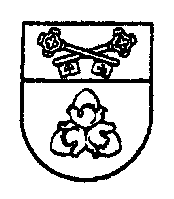 ŠALČININKŲ R. DIEVENIŠKIŲ ADOMO MICKEVIČIAUS GIMNAZIJOSDIREKTORIUSĮSAKYMASDĖL DIEVENIŠKIŲ ADOMO MICKEVIČIAUS GIMNAZIJOS DARBUOTOJŲ, DIRBANČIŲ PAGAL DARBO SUTARTIS DARBO APMOKĖJIMO SISTEMOS PAKEITIMO2019 m. gruodžio 31  d. Nr. VI-313Dieveniškės          Vadovaudamasi  Lietuvos Respublikos valstybės ir savivaldybių įstaigų darbuotojų ir komisijų narių darbo apmokėjimo įstatymo nr. XIII-198 pakeitimo įstatymu,          	 1. p a k e i č i u Dieveniškių Adomo Mickevičiaus gimnazijos darbuotojų, dirbančių pagal darbo sutartį, darbo apmokėjimo sistemos, patvirtintos 2019 m. rugpjūčio 30 d.  Dieveniškių Adomo Mickevičiaus gimnazijos direktoriaus įsakymu Nr. VI-165 ,,Dėl Šalčininkų r. Dieveniškių Adomo Mickevičiaus gimnazijos darbuotojų, dirbančių pagal darbo sutartį, darbo apmokėjimo sistemos patvirtinimo“: 	 1.1. pakeičiu 1 priedą ir išdėstau taip:  ŠALČININKŲ R. DIEVENIŠKIŲ ADOMO MICKEVIČIAUS  GIMNAZIJOS A IR B LYGIO SPECIALISTŲ PAREIGINĖS ALGOS PASTOVIOSIOS DALIES KOEFICIENTAIŠALČININKŲ R. DIEVENIŠKIŲ ADOMO MICKEVIČIAUS  GIMNAZIJOS KVALIFIKUOTŲ DARBUOTOJŲ PAREIGINĖS ALGOS PASTOVIOSIOS DALIES KOEFICIENTAI1.2. pakeičiu 2 priedo 1 punktą ir išdėstau taip:      1. Šiame skyriuje nurodytų darbuotojų pareigybės lygis –A2, pareiginės algos pastoviosios dalies koeficientai:1.3.pakeičiu 2 priedo 13 punktą ir išdėstau taip:  13. Šiame skyriuje nurodytų darbuotojų pareigybės lygis –A2, pareiginės algos pastoviosios dalies koeficientai:1.4. pakeičiu 2 priedo 16 punktą ir išdėstau taip: 16. Šiame skyriuje nurodytų darbuotojų pareigybės lygis- A2, pareiginės algos pastoviosios dalies koeficientai: 1.5. pakeičiu 2 priedo 19 punktą ir išdėstau taip: 2. Šis įsakymas įsigalioja 2020 m. sausio 1 d.___________________________________Direktorė			                                                     Danuta AnichovskajaAPROBUOTA Dieveniškių Adomo Mickevičiaus  Gimnazijos tarybos posėdyje 2019-12-31 Pareigybės lygisPastoviosios dalies koeficientai (pareiginės algos baziniais dydžiais)Pastoviosios dalies koeficientai (pareiginės algos baziniais dydžiais)Pastoviosios dalies koeficientai (pareiginės algos baziniais dydžiais)Pastoviosios dalies koeficientai (pareiginės algos baziniais dydžiais)Pareigybės lygisprofesinio darbo patirtis (metais)profesinio darbo patirtis (metais)profesinio darbo patirtis (metais)profesinio darbo patirtis (metais)Pareigybės lygisiki 2nuo daugiau kaip 2 iki 5nuo daugiau kaip 5 iki 10daugiau kaip 10A lygis4,7–8,364,73–9,354,8–10,455,01–11,55B lygis4,3–8,034,35–8,144,43–8,364,49–8,8Pareigybės lygisPastoviosios dalies koeficientai (pareiginės algos baziniais dydžiais)Pastoviosios dalies koeficientai (pareiginės algos baziniais dydžiais)Pastoviosios dalies koeficientai (pareiginės algos baziniais dydžiais)Pastoviosios dalies koeficientai (pareiginės algos baziniais dydžiais)Pareigybės lygisprofesinio darbo patirtis (metais)profesinio darbo patirtis (metais)profesinio darbo patirtis (metais)profesinio darbo patirtis (metais)Pareigybės lygisiki 2nuo daugiau kaip 2 iki 5nuo daugiau kaip 5 iki 10daugiau kaip 10C lygis4,0–5,834,03–5,944,06–6,164,08–7,7Kvalifikacinė kategorija Pastoviosios dalies koeficientai Pastoviosios dalies koeficientai Pastoviosios dalies koeficientai Pastoviosios dalies koeficientai Pastoviosios dalies koeficientai Pastoviosios dalies koeficientai Pastoviosios dalies koeficientai Kvalifikacinė kategorija pedagoginio darbo stažas (metais)pedagoginio darbo stažas (metais)pedagoginio darbo stažas (metais)pedagoginio darbo stažas (metais)pedagoginio darbo stažas (metais)pedagoginio darbo stažas (metais)pedagoginio darbo stažas (metais)Kvalifikacinė kategorija iki 2nuo daugiau kaip 2 iki 5 nuo daugiau kaip 5 iki 10nuo daugiau kaip 10 iki 15nuo daugiau kaip 15 iki 20nuo daugiau kaip 20 iki 25daugiau kaip 25Nesuteiktos kvalifikacinės kategorijosNesuteiktos kvalifikacinės kategorijosNesuteiktos kvalifikacinės kategorijosNesuteiktos kvalifikacinės kategorijosNesuteiktos kvalifikacinės kategorijosNesuteiktos kvalifikacinės kategorijosNesuteiktos kvalifikacinės kategorijosNesuteiktos kvalifikacinės kategorijosMokytojas6,426,446,56,626,826,856,89Suteiktos kvalifikacinės kategorijosSuteiktos kvalifikacinės kategorijosSuteiktos kvalifikacinės kategorijosSuteiktos kvalifikacinės kategorijosSuteiktos kvalifikacinės kategorijosSuteiktos kvalifikacinės kategorijosSuteiktos kvalifikacinės kategorijosSuteiktos kvalifikacinės kategorijosMokytojas6,96,916,926,956,977,07,05Vyresnysis mokytojas7,067,087,127,47,447,47Mokytojas metodininkas7,547,687,927,968,0Mokytojas ekspertas8,588,728,948,989,02Kvalifikacinė kategorijaPastoviosios dalies koeficientai Pastoviosios dalies koeficientai Pastoviosios dalies koeficientai Pastoviosios dalies koeficientai Pastoviosios dalies koeficientai Pastoviosios dalies koeficientai Kvalifikacinė kategorijapedagoginio darbo stažas (metais)pedagoginio darbo stažas (metais)pedagoginio darbo stažas (metais)pedagoginio darbo stažas (metais)pedagoginio darbo stažas (metais)pedagoginio darbo stažas (metais)Kvalifikacinė kategorijaiki 3 nuo daugiau kaip 3 iki 10nuo daugiau kaip 3 iki 10nuo daugiau kaip 10 iki 15 nuo daugiau kaip 10 iki 15 daugiau kaip 15Nesuteiktos kvalifikacinės kategorijosNesuteiktos kvalifikacinės kategorijosNesuteiktos kvalifikacinės kategorijosNesuteiktos kvalifikacinės kategorijosNesuteiktos kvalifikacinės kategorijosNesuteiktos kvalifikacinės kategorijosNesuteiktos kvalifikacinės kategorijosMokytojas4,644,644,935,05,05,13Pedagoginio darbo stažas (metais)Pedagoginio darbo stažas (metais)Pedagoginio darbo stažas (metais)Pedagoginio darbo stažas (metais)Pedagoginio darbo stažas (metais)Pedagoginio darbo stažas (metais)iki 10iki 10iki 10iki 10nuo daugiau kaip 10 iki15daugiau kaip 15Suteiktos kvalifikacinės kategorijosSuteiktos kvalifikacinės kategorijosSuteiktos kvalifikacinės kategorijosSuteiktos kvalifikacinės kategorijosSuteiktos kvalifikacinės kategorijosSuteiktos kvalifikacinės kategorijosSuteiktos kvalifikacinės kategorijosMokytojas4,964,964,965,065,065,15Vyresnysis mokytojas5,435,435,435,515,515,72Mokytojas metodininkas 5,935,935,936,096,096,23Mokytojas ekspertas6,746,746,746,816,817,0Kvalifikacinė kategorija Pastoviosios dalies koeficientai (pareiginės algos baziniais dydžiais)Pastoviosios dalies koeficientai (pareiginės algos baziniais dydžiais)Pastoviosios dalies koeficientai (pareiginės algos baziniais dydžiais)Pastoviosios dalies koeficientai (pareiginės algos baziniais dydžiais)Kvalifikacinė kategorija pedagoginio darbo stažas (metais)pedagoginio darbo stažas (metais)pedagoginio darbo stažas (metais)pedagoginio darbo stažas (metais)Kvalifikacinė kategorija iki 3 nuo daugiau kaip 3 iki 10nuo daugiau kaip 10 iki 15 daugiau kaip 15Nesuteiktos kvalifikacinės kategorijosNesuteiktos kvalifikacinės kategorijosNesuteiktos kvalifikacinės kategorijosNesuteiktos kvalifikacinės kategorijosNesuteiktos kvalifikacinės kategorijosMokytojas5,575,926,06,15Kvalifikacinė kategorijaPedagoginio darbo stažas (metais)Pedagoginio darbo stažas (metais)Pedagoginio darbo stažas (metais)Pedagoginio darbo stažas (metais)iki 10iki 10nuo daugiau kaip 10 iki 15daugiau kaip 15Suteiktos kvalifikacinės kategorijosSuteiktos kvalifikacinės kategorijosSuteiktos kvalifikacinės kategorijosSuteiktos kvalifikacinės kategorijosSuteiktos kvalifikacinės kategorijosMokytojas5,955,956,076,18Vyresnysis mokytojas6,526,526,616,86Mokytojas metodininkas7,127,127,327,47Mokytojas ekspertas8,18,18,178,39PareigybėPastoviosios dalies koeficientaiPastoviosios dalies koeficientaiPastoviosios dalies koeficientaiPastoviosios dalies koeficientaiPareigybėpedagoginio darbo stažas (metais)pedagoginio darbo stažas (metais)pedagoginio darbo stažas (metais)pedagoginio darbo stažas (metais)Pareigybėiki 3nuo daugiau kaip 3 iki 10nuo daugiau kaip 10 iki 15daugiau kaip 15Nesuteiktos kvalifikacinės kategorijosNesuteiktos kvalifikacinės kategorijosNesuteiktos kvalifikacinės kategorijosNesuteiktos kvalifikacinės kategorijosNesuteiktos kvalifikacinės kategorijosPsichologo asistentas5,185,215,255,3Socialinis pedagogas5,385,675,875,95Pedagoginio darbo stažas (metais)Pedagoginio darbo stažas (metais)Pedagoginio darbo stažas (metais)Pedagoginio darbo stažas (metais)Pedagoginio darbo stažas (metais)iki 10iki 10nuo daugiau kaip 10 iki 15daugiau kaip 15Suteiktos kvalifikacinės kategorijosSuteiktos kvalifikacinės kategorijosSuteiktos kvalifikacinės kategorijosSuteiktos kvalifikacinės kategorijosSuteiktos kvalifikacinės kategorijosSocialinis pedagogas, ketvirtos kategorijos psichologas5,895,896,066,13Vyresnysis socialinis pedagogas, trečios kategorijos psichologas6,556,556,636,83Socialinis pedagogas metodininkas, antros kategorijos psichologas7,147,147,297,48Socialinis pedagogas ekspertas, pirmos kategorijos psichologas7,937,938,138,28